AKDENİZ ÜNİVERSİTESİYayın YönergesiBİRİNCİ BÖLÜMAmaç, Kapsam ve Dayanak                              Amaç      MADDE 1- [1] Bu yönerge, Akdeniz Üniversitesi tarafından basılacak, öncelikle ders aracı olarak kullanılacak olan, [ders kitabı, yardımcı ders kitabı, çeviri ders kitabı, teksir/ders notu vs.] yayınların ilke, içerik ve biçim bakımından belirlenen standartlar dahilinde basımı ve değerlendirilmesine ilişkin esasları düzenleyen hükümleri içerir.     Kapsam     MADDE 2- [1] Akdeniz Üniversitesinin akademik, idari personeli, öğrencileri ile kamu kurum ve diğer kişiler tarafından hazırlanan ve Üniversite Yayın Kurulu  tarafından yayımlanması uygun görülen yayınlar, ders aracı olarak kullanılan yayınlar ve Üniversite Yönetim Kurulu tarafından basılması istenen yayınların yayınlanması, basımı ve değerlendirilmesi bu yönerge hükümlerine tabidir.    Dayanak         MADDE 3- [1] Yönerge, 2547 Sayılı Yükseköğretim Kanununun 14’ncü maddesi, Üniversiteler Yayın Yönetmeliğinin 2’nci maddesinin hükümlerine göre hazırlanmıştır.İKİNCİ BÖLÜMTanımlar 	                                                           Tanımlar          MADDE 4- [1] Bu Yönergede geçen	a]Üniversite : Akdeniz Üniversitesini,	b]Rektör  : Akdeniz Üniversitesi Rektörünü,	c]Rektörlük : Akdeniz Üniversitesi Rektörlüğünü,	ç]Senato  : Akdeniz Üniversitesi Senatosunu,	d]Yönetim Kurulu: Akdeniz Üniversitesi Yönetim Kurulunu,	f]Üniversiteler Yayın Yönetmeliği: Yürürlükteki Üniversiteler Yayın Yönetmeliğini,	e]Diğer yönetmelik : Üniversitelerde Ders Aracı Olarak Kullanılan Kitaplar, Teksirler Ve    Yardımcı Ders Kitapları Dışındaki Yayınlarla İlgili Yönetmeliği.	f]Yayın  : Akdeniz Üniversitesi akademik, idari personeli ve öğrencileri tarafından hazırlanan ve üniversite dışından kişilerce yayınlanmak üzere önerilen yayınlar ile ders aracı olarak kullanılan kitaplar ve Akdeniz Üniversitesi dergilerini,  g] Yazar  : Üniversitede yayınlanan ya da yayımlanacak her türlü yayının yazarını  h] Editör  : Belirli bir alanda veya farklı konularda hazırlanan yazıların kitap olarakdüzenlenmesini  ve yayına hazır hale getirilmesini sağlayan kişiyi,	j]Yönerge  : Akdeniz Üniversitesi Yayın Yönergesini belirtir.  k] Yayın Kurulu :Akdeniz Üniversitesi Rektör Yardımcısı başkanlığında, Üniversite Yönetim Kurulunun kendi üyeleri arasından seçilen iki öğretim üyesinden oluşan kurulu,	l] Alt Kurul :Gerek duyulması halinde, yayının niteliği ve özelliğine göre Yayın Kurulunun önerisi ile kurulacak olan yayın bazlı değerlendirme kurulunu ifade eder.ÜÇÜNCÜ BÖLÜMKurulların Kuruluşu, Görev ve Yetkileri  Yayın Kurulu       MADDE 5- [1] Yayın Kurulu, Akdeniz Üniversitesi Rektör Yardımcısı başkanlığında, Üniversite Yönetim Kurulunun kendi üyeleri arasından seçilen iki öğretim üyesinden oluşur.   [2] Seçilen üyelerin görev süreleri, yönetim kurulu üyelikleri ile sınırlıdır.   [3] Yayın Kurulu Kararları, Üniversite Yönetim Kurulunun onayı ile kesinleşir.  Kurulun Görev ve Yetkileri  MADDE 6-  [1]  Yayın Kurulu, bu yönerge esaslarına göre;	 a)Yayınlar açısından gerekli planlamaları yapar.	b) Basıma hazır olarak gelen yayınların incelemesini yapar, yayınların nitelik ve eğitim öğretim ihtiyaçları açısından yayına uygun olup olmadığına karar verir.	c) Gelen yayın taslağının araştırmaya dayalı özgün telif yayın, ders kitabı, yardımcı ders kitabı, ders teksirleri ya da diğer kategorilerden hangisi olduğunu kararlaştırılır.	ç) Basılma sırası, baskı adedi ve basılma şekli hakkında karar verir.	d) Basılan yayınların maliyet hesabı ve satış fiyatlarını belirler.	e) Üniversiteler yayın yönetmenliğinin ilgili maddeleri uyarınca telif haklarını hesaplar ve ödeme şeklini belirler.	f) Basılan yayınların Yönetmelikte belirlenen kurum ve kuruluşlara dağıtımını yapar veya yaptırır,	g) Yayın Kurulu, çalışma açısından öğretim elemanları ile diğer idari personelin hizmetlerinden yararlanır ve gerektiğinde incelenecek olan eserin niteliğine ve içeriğine göre görev ve yetkilerini belirleyerek geçici veya sürekli alt kurullar kurabilir.	Yayın Alt kurulları    MADDE 7- [1] Yayın alt kurulları üniversite yayın kurulunun önerisi ile Üniversite Yönetim Kurulu tarafından belirlenir.    [2] Yayın alt kurulu her fakülte, yüksekokul, meslek yüksek okulu, enstitü ve merkezde dekan veya müdür tarafından görevlendirilecek bir dekan yardımcısı veya müdür yardımcısının başkanlığında ilgili birimin yönetim kurulu üyeleri arasından seçilecek en az iki en fazla dört öğretim elemanı oluşur. Yayın alt kurulları kararları, oy çokluğu ile alınır ve alınan kararlar Üniversite Yayın Kuruluna sunulur.   Yayın alt kurullarının görevleri   MADDE 8- [1] Üniversiteler Yayın yönetmeliğinin 6. maddesi uyarınca basılmak üzere hazırlanmış taslak eserler yazar[lar] tarafından dekanlık, yüksekokul, enstitü ve merkez müdürlüklerine dilekçe ve iki nüsha taslak eserle başvuru yapar, birim basımının uygun olduğuna karar verirse Yayın Kurulu Başkanlığına bir dilekçe ile bu eserin basımının yapılması için başvuru yapar.   [2] Yayın Kurulu Üyeleri, kitabı inceler ve basımına karar verebilir veya alt kurul tarafından incelenmesini isteyebilir.  Alt kurul üyeleri kitap basımı için gerekli olduğuna karar vermesi halinde karar üniversite yönetim kuruluna gönderilir. Yayın kurulu ve alt kurulları birimler bünyesinde basımı yapılan her türlü kitap, dergi, ders notları ile ilgili işlemlerinin düzenlemelere uygunluğundan sorumludur.   [3] Üniversite dışında öğretim üyelerince basımı gerçekleştirilecek yayınlarında yayın kurulundan / yayın alt kurulundan izin alması gerekir.   [4] Yayın alt kuruluna verilen yayın taslaklarının aşağıda belirtilen hususlarda Yayın Kurulu Başkanlığına görüş ve ön bilgi hazırlar. a) Nitelik ve eğitim – öğretim ihtiyaçları bakımından yayıma uygun olup olmadığını, b) Ders kitabı, yardımcı ders kitabı, ders teksiri ve diğer kategorilerden hangisi olduğunu, c) Başka üniversiteler de veya üniversiteler dışındaki kişiler tarafından hazırlanmış kendi birimleri ile ilgili ders kitabı niteliğindeki yayın taslaklarının basılıp basılmamasını, ç) Yayın taslaklarının dil bakımından güncel ve ilgili bilim dalının kurallarına uygun olup olmadığını inceler.   [5] Alt kurul üyeleri bu kitap hakkındaki görüşlerini Yayın Kuruluna bildirir. DÖRDÜNCÜ BÖLÜMYayın Türleri, Biçimi, Başvurular, Yayın Kararı, Telif ve Değerlendirme 	                            Yayın Türleri        MADDE 9-- [1] Üniversite tarafından yayımlanacak yayınların öncelik sırası ve gruplandırması aşağıdaki gibi tanımlanmıştır.  A] BİRİNCİ GURUP YAYINLAR: Ders aracı olarak kullanılan kitaplar ve yardımcı ders kitaplarıdır.       a]   Ders kitabı: Üniversitelerde eğitim-öğretimini sürdüren önlisans/lisans/lisansüstü öğrencilerinin aldıkları ders [ler] in içeriğini kapsayan özgün yayınlardır.       b]   Çeviri ders kitabı: Üniversitemizde verilen derslerin içeriğini büyük ölçüde kapsayan çeviri yayınlardır.  c] Ders notu: Üniversitemiz ön lisans, lisans ve lisansüstü eğitim programlarında okutulan bir veya birkaç dersin içeriğindeki konuları kapsayan ancak henüz kitap olabilmenin koşullarına ulaşamamış notlar ile bir dersin uygulama ve laboratuvar programları ile bağlantılı notlardır.  ç] Yardımcı ders kitabı: Üniversitemizde eğitim ve öğrenimini sürdüren ön lisans, lisans ve lisansüstü öğrencilerinin aldıkları zorunlu veya seçmeli olarak belirlenen ders programlarını kapsayan, eğitim-öğretim programlarında yer alan derslerde kullanılmaya uygun, eğitim amacıyla hazırlanmış ve esas olarak alan yazında [literatür] var olan mevcut bilgilerin aktarımını amaçlayan özgün kitaplardır.  d] Yardımcı kaynak kitaplar: Bunlar belirli bir dersin ilgili olduğu bilim dalı ya da akademik alanda yapılan araştırma niteliğindeki kitaplardır.  e] e-dokümanlar (elektronik yayınlar): Yukarıda adı geçen tüm kitap kategorilerinin elektronik ortamda hazırlanan, çoğaltılabilen ve yayınlanan sayısal ortam yayınları olarak hazırlanmış şekilleridir.  f] Elektronik depolama üniteleri: Basılmış kitap ve derginin her türlü elektronik ortamda okunabilmesi amacıyla CD, DVD, Flash Bellek ve benzeri şekillerde depolanmış şekli basılı kitaba ek olarak yayınlanabilir ya da online kütüphanelere satılabilecek biçemdeki yayının dosya formatlarıdır  g] Dergiler: Üniversite birimlerince hazırlanan bilimsel araştırma ve incelemelerin yayımlandığı süreli yayınlardır.  h] Bildiriler Kitabı: Üniversite birimlerince gerçekleştirilen kongre, sempozyum, çalıştay, panel vb. bilimsel toplantıların sunu metinlerini içeren yayınlardır.  B] İKİNCİ GURUP YAYINLAR: Üniversitemiz birimlerince hazırlanan bilimsel araştırma ve incelemeleri yansıtan süreli yayınlardır.  C] ÜÇÜNCÜ GURUP YAYINLAR: Üniversitemiz birimlerince gerçekleştirilen ya da katılım sağlanan, kongre, sempozyum, çalıştay, panel gibi bilimsel toplantıların sunu metinlerini içeren yayınlardır.  Ç] DÖRDÜNCÜ GURUP YAYINLAR: Topluma ve kamuoyuna bilgi vermek amacıyla akademik nitelikte hazırlanan kitapçık, broşür ve benzeri yayınlardır.  D] İNCELEME VE ARAŞTIRMA YAYINI: Üniversitemizin çeşitli birimlerinde yapılan tez, bilimsel inceleme ve araştırma sonuçlarını [ulusal ve/veya uluslararası proje veya denemeler vb.] içeren yayınlardır.  E] ÜNİVERSİTE DIŞINDAN GELEN YAYIN İSTEMLERİ: Üniversitemizin akademik ve idari personeli dışındaki araştırmacı, yazar, sanatçı, edebiyatçı, kişi veya kuruluşlar tarafından hazırlanmış yayınlardır. 	                     Yayının Biçimi  MADDE 10-  [1] Yayınlarda aranan biçimsel özellikler şunlardır:   A] Ön ve iç kapak: Yayının ön kapağı ve iç kapağın ön yüzünde üst solda Akdeniz Üniversitesi amblemi ve devamında Akdeniz Üniversitesi Yayınları No: 00 yazısı; ortada yayının adı, altında yazar[lar]ın unvanı, adı-soyadı, en altta ise yer ve basım yılı ve ISBN numarası bulunmalıdır. Ön kapağa, yayının içeriğine uygun bir şekil veya resim de konulabilir.   B] Arka kapak: Yayının arka kapağının dış yüzünde yazar [lar] ın 100 kelimeyi geçmeyen özgeçmiş[ler] ve fotoğraf [lar]ı bulunabilir.  C]  Sırt: Yayının sırtında, kalınlık yeterli olduğu takdirde, yukarıdan aşağıya okunacak biçimde, yayının adı, yazar[lar]ın adı ve soyadı bulunabilir.  Ç] Ön ve arka kapakların iç yüzleri boş bırakılabilir.  D] İç kapağın yüzünde [Ek 6] Akdeniz Üniversitesi Yönetim Kurulunun, baskı olduğu kaynakların ve indeks kısımlarının olup olmadığı kitap içeriği ile ilgili olarak anahtar kelimelerin yer aldığı çizelge ile İSBN ve matbaa bilgisi yer alır. Buna ilişkin bilgi [Ek 6] da gösterilmiştir.  E]  Yayınlar, Times New Roman veya Arial yazı tipinden biri ile 10, 11 ya da 12 punto yazı tipi boyutlarından biri seçilerek, 14×20 cm, 16×24 cm, 20×28 cm veya yayının özelliğine göre Yayın Kurulunun uygun göreceği boyutlarda olacak şekilde yazar [lar] tarafından hazırlanır.  F] Yayın içinde şekil ve çizelgelere yer verilmişse, şekiller ve çizelgeler ile bunlara ait yazılar metin içinde ortalanarak yazılır. Şekil ya da çizelgeden önce mutlaka metin içinde o şekil ya da çizelgeye yollama [atıf] yapılır. Bütün alıntılamalar ve grafik-görsel materyal kullanımı tekniğine ve fikri mülkiyet haklarına uygun olarak yapılmalıdır.  G] Yayınlar yasada tanımı yapılan bilimsel araştırma ve yayın etik ilkelerine uygun olmalıdır. Bu konu ile ilgili bütün sorumluluk yayının yazarının kendisine aittir.   Yayın Önerilerinin Hazırlanması, Sunulması ve Başvuru İle İlgili Kararın Verilmesi  MADDE 11- [1] Yayın önerileri, Üniversiteler Yayın Yönetmeliği çerçevesinde, [EK-1] de verilen Yayın Öneri Formu doldurularak dört kopya ve dijital kopyası, intihal raporu ile birlikte, ilgili birim, kurum veya kişi aracılığıyla hiyerarşik olarak Yayın Kuruluna iletilir.   [2] Kurul, birinci grup yayınlar çerçevesinde yayınlanmak üzere kendisine iletilen yayınların önerildikleri kategoriye [A1, A2, A3…] uygunlukları ve eğitim-öğretim amacıyla kullanılıp kullanılamayacakları, yayının bilimsel yönünün uygunluğunun değerlendirilmesi konusunda akademik hakem görüşü isteyebilir.        [3] Kurul, hakemlerin değerlendirmelerini de dikkate alarak yayın önerisini red veya kabul eder ya da düzeltme ister.        [4] Yayın Kurulu, bilimsel hakemlerin değerlendirmelerini esas alarak başvuruyu üç ay içinde sonuçlandırır.  Yayın Önerilerinin Bilimsel Hakem Değerlendirmesi  MADDE 12-[1] Yayın Kurulu, sunulan yayın önerisini değerlendirmek için, gerekirse [Yayın Değerlendirme Formu] [EK-3] ile birlikte üç bilimsel hakeme gönderir.  	  [2] Yayınları inceleyen öğretim üyelerinden oluşan bilimsel hakemler yayın hakkındaki görüşlerini ayrı ayrı rapor eder.  [3] Yayınlanması uygun görülen yayınların üç kopyası yayını inceleyen öğretim üyeleri tarafından önerilen değişikliklerin dikkate alınması için yazar [lar] ına verilir. Yazar [lar] varsa düzenlemeler hakkındaki görüşlerini de ekleyerek yayının düzeltilmiş iki kopyasını Yayın Kuruluna geri verir.  [4]  Yayınlanması uygun görülmeyen yayınların birer kopyası Rektörlükte tutulur, diğer kopyaları yazar [lar] a geri verilir.  [5]  Yayınların telif hakkı hesaplamaları, düzeltilmiş kopyalar esas alınarak, Üniversiteler Yayın Yönetmeliğine göre Yayın Kurulunca yapılır. Telif ücreti, Üniversiteler Yayın Yönetmeliği´nin 8. maddesi çerçevesinde, sadece bu Yönergenin 8. maddesinde belirtilen [e] kategorisindeki yayınlar için, yayının baskı miktarı dikkate alınarak hesaplanır ve Üniversite Yönetim Kurulu kararına göre ödenir, ya da yazara, istemi halinde telif ücreti karşılığında basılı kitap verilir.  MADDE 13- [1] Yayın Kurulunun önerisi ve Üniversite Yönetim Kurulunun kararı ile basılması uygun bulunan yayının yazar [lar]ı ile [Yayın Sözleşme Formu] EK-4) çerçevesinde bir protokol imzalanır. Yayının basılmasından sonra [Yayın Devir Formu] [EK-5] ile yazar [lar] yayın haklarını devredebilir. Basılan yayınlardan belirlenen adedi yazarlarına ücretsiz olarak telif hakkı karşılığında verilir.  MADDE 14- [1] Çeviri yayın [lar] için çevirmen [ler]in yayın hakkına sahip kişi ve/veya kurum/kuruluştan izin alması gerekir. [2] Bu iş için gerekli ücretin üniversite bütçesinden ödenip ödenmemesine Yayın Kurulunun önerisi ile Üniversite Yönetim Kurulu karar verir.  MADDE 15- [1] Basımevinin İdari Mali İşler Daire Başkanlığı bünyesinde bulunduğu durumda; Yönetim Kurulu tarafından kabul edilen bir yayının basımı, o yayının satışından elde edilecek gelirler ve giderleri özel bütçeye kaydedilmek kaydıyla bütçe imkânları ölçüsünde anılan birim tarafından bu yönergenin 8. maddesindeki öncelik sırasına göre gerçekleştirilir.   	 [2] Yayınların, elektronik olarak satışa sunulan yayınlar dahil Üniversite Yönetim Kurulunun kararı ile Basımevinin bağlı olduğu Döner Sermaye İşletmesi tarafından değerlendirildiği durumlarda; İlgili döner sermaye Kamu İhale Kanunun 5’nci maddesinde belirlenmiş temel ilkelere ve Kamu Mali Yönetim Kontrol Kanununun 8’nci maddesi hükümlerine uygun hareket eder. [Rekabet / Etkililik, Ekonomiklik, Verimlilik]  [3] Bu durumda giderler ve ödemeler Döner Sermaye bütçesinden yapılır. Gelirler Döner Sermaye bütçesine kaydedilir.  [4] Bütçe imkânlarının yetersiz olduğu durumlarda giderlerin bir kısmı veya tamamı yazarlar ya da sponsorlar tarafından karşılanabilir.   [5] Basılması kabul edilen yayınlar için Yayın Kurulu ile yazar/yazarlar veya editör/editörler arasında karşılıklı yükümlülükleri içeren yayın sözleşmesi [EK-4] imzalanır.   [6] Yayın sözleşmesi imzalanmayan, basılması uygun bulunmayan yayınlar üzerinde [Akdeniz Üniversitesi Yayınları] ibaresi bulunamaz.  [7] Yazar; baskı süresince matbaa tarafından istenecek düzeltmeleri verilen süre içerisinde yapmak zorundadır. Giderleri ne şekilde karşılanırsa karşılansın [Akdeniz Üniversitesi Yayınları] ifadesi taşıyan tüm yayınların telif ücreti, maliyeti, öğrenci satış fiyatı ve dışarıya satış fiyatı Yayın Kurulunca belirlenir.   [8] Yayın Kurulunun kararı, Yönetim Kurulunun onayından sonra kesinleşir ve ilgili yazarlara iletilir.  [9] Elektronik ortamda hazırlanan, çoğaltılabilen ve yayınlanan sayısal ortam yayınlara ilişkin telif ücretleri, Üniversiteler Yayın Yönetmeliğinin 8. maddesi dikkate alınarak hesaplanır ve ödenir.   [10] Manyetik depolama ünitelerine ilişkin telif ödemesinde ise Üniversiteler Yayın Yönetmeliğinin 8. maddesi çerçevesinde baskı miktarı dikkate alınarak hesaplanır ve ödenir.   MADDE 16- [1] Baskısı tükenen ve değiştirme yapılmaksızın aynen basımı planlanan eser veya yayınlar için o yayının bir önceki baskı süreci işletilir.  [2] Değişiklik ve/veya ilave yapılarak tekrar basımı düşünülen yayınlar, yazar tarafından değişiklik yapıldıktan sonra Yayın Kuruluna bildirilmek suretiyle yeni süreç işletilir.  MADDE 17- [1] Basılan ve Birim Yayın Numarası almış bir yayın, yeni bir satış düzenlemesi yapılmadığı takdirde ve görevlendirilmiş olması halinde, dağıtımı ve satışı Akdeniz Üniversitesi Basımevi Şube Müdürlüğünce bağlı olduğu birimin tabi olduğu esaslara göre yürütülür.  [Döner sermaye veya İMİD] Döner sermaye kapsamında yürütüldüğü durumda, gelir ve giderler döner sermaye hesaplarında izlenir.  [2] Üniversite yayınlarının başka bir yayınevi tarafından satılması Yayın Kurulunun teklifi ve Üniversite Yönetim Kurulunun onayı ile belirlenen esaslarla mümkündür. BEŞİNCİ BÖLÜMÇeşitli ve Son Hükümler  Bilimsel sorumluluk ve yazım  MADDE 18-[1] Yayımlanacak yayınların bilimsel sorumluluğu yazarlara aittir.	[2] Türkçe yayınların yazımında Türk Dil Kurumu tarafından yayımlanan yazım kılavuzunun son baskısı esas alınır.	[3] İngilizce asıl veya İngilizceye çeviri yayınlar için yabancı dilde çıkarılan yayınlarda editörlük yapan bir editörün onayı istenir.  Üniversite yayınları ibaresi  MADDE 19- [1] Bu Yönerge kurallarına uygun olarak yayımlanmayan Türkçe ders kitapları vb. üzerine [Akdeniz Üniversitesi Yayınları] ibaresi yazılamaz. İngilizce ders kitapları için ise [Akdeniz University Publications] ibaresi yazılamaz, konulamaz.  Başvurusu reddedilen yayın 	  MADDE 20- [1] Üniversite yayını olarak bastırılması için başvurulmuş olan fakat herhangi bir nedenle Üniversite tarafından bastırılamayacağı Yönetim Kurulunca karara bağlanan yayınların, yazarları tarafından diğer yayınevlerince bastırma hakları saklıdır.  Hakemlere ödenecek ücret  MADDE 21- [1] Yayın Kuruluna sunulan yayınların değerlendirilmesi aşamasında görüşü alınmak üzere bilimsel hakemler seçilmişse Yayın Kurulunun her yıl için belirleyeceği miktarda bir ücret ödenir.  Etik İlkeler  MADDE 22- [1] Yayın Kurulu, 2547 sayılı kanunun 53. maddesinde belirtilen ilkeler çerçevesinde bir çalışmanın hazırlanma ve yayımlanma aşamasında yayın etiğine aykırı kabul edilecek davranış tanımlarını benimsemiştir.   [2] Etik ihlaller Akdeniz Üniversitesi Bilimsel Araştırma ve Yayın Etiği Yönergesi uyarınca değerlendirilir.	[3] Yönergede yer almayan hususlarda öncelikle; Üniversitelerde Ders Aracı Olarak Kullanılan Kitaplar, Teksirler Ve Yardımcı Ders Kitapları Dışındaki Yayınlarla İlgili Yönetmelik / Üniversiteler Yayın Yönetmeliği hükümlerine uyulur.   Yürürlükten Kaldırılanlar.   Madde 23- [1]  14.12.2006 tarih ve 11/105 Sayılı Senato kararı ile kabul edilen Yayın Kurulu Çalışma İlkeleri Yönergesi yürürlükten kaldırılmıştır.  Yürürlük  	  MADDE 24 -[1] Bu yönerge Senatoda kabul edildiği tarihte yürürlüğe girer.    	  Yürütme  MADDE 25-[1] Bu yönerge hükümleri Akdeniz Üniversitesi Rektörü tarafından yürütülür.26.02.2020 tarihli ve 10/03 sayılı Senato Kararı ile kabul edilmiştir.EKLEREK 1 :  Yayın Öneri FormuEK 2 : Kurul Değerlendirme Formu EK 3 : Yayın Değerlendirme Formu EK 4 :  Yayın Sözleşme FormuEK 5 :  Yayın Devir Formu EK 6 :  İç Kapak* Çeviriyle ilgili dokümanlar eklenmelidir.** Not: Yayını [larını] bastırmak için Yayın Komisyonundan/Kurulundan izin talep edenlerin bu formu doldurması zorunludur.Tarih: İmza:EK-1: Yayın Öneri FormuNot: Yayın değerlendirme formunun değerlendirme süresi 1 (bir) aydır.Yukarıda açık kimliği yazılı “ ”;   Adlı yayın sahibi olarak, Üniversiteler Yayın Yönetmeliği Akdeniz Üniversitesi Yayın Yönergesi uyarınca, telif hakkım saklı kalmak üzere, yayınımın yayın hakkını Akdeniz Üniversitesi Rektörlüğü’ne devrediyorum. Yayınımın bilim, görüş, dil vb. tüm sorumluluğu tarafıma aittir. “” Adlı yayınımın 5846 Sayılı Fikri ve Sanat Eserleri Kanununu ihlâl etmediğini ve aksi durumda açılan tüm davaların sorumluluğunun kendime ait olduğunu, 2547 sayılı kanunda belirtilen etik ihlal/ihlalleri içermediğini belirtirim. Bu çerçevede yayınımın çıktılarının tamamının basılabilmesi için Akdeniz Üniversitesi Rektörlüğü’ne basılı ve elektronik formda (doc, docx, ps, EPS, ,indd, pdf, xml veya latex) teslim ettim.Telif ettiğim   adlı yayının tarihli sözleşmesi gereğince Akdeniz Üniversitesi Rektörlüğü tarafından adıma sağlanacak telif hakkını (rakam ve yazı ile) ) bedel karşılığında Telif Hakkı Kanunu’nun 25. Maddesine göre Akdeniz Üniversitesi Rektörlüğü’ne devrettim.Üniversiteler Yayın Yönetmeliği Madde-15 gereğince, Akdeniz Üniversitesi Yayın Kurulu’nun belirlediği telif ücreti ödeme planı (Yayının, kitap satış noktasındaki satışından elde edilen gelirlerden, altışar aylık periyotlar halince yazara ödenmesi suretiyle toplam telif ücretinin karşılanmasına kadar sürdürülmesi suretiyle yazara ödenmesi) doğrultusunda tarafıma ödenmesini kabul ettim.Akdeniz Üniversitesi Yayınları Yayın No: 000Bu kitabın basım, yayım ve satış hakları Akdeniz Üniversitesi’ne aittir. Bütün hakları saklıdır.©CopyrightTüm hakları saklıdır. İzin verilen özel çalışma, araştırma, eleştiri veya inceleme amacıyla yapılan açık işlemlerin dışında yayının tamamı Telif hakkı kapsamındadır. Bu yayının hiçbir kısmı, önceden telif hakkı sahibinden yazılı izin alınmaksızın çoğaltılamaz, bir geri alma sisteminde saklanamaz veya elektronik, elektrik, kimyasal, mekanik, optik, fotokopi, kayıt veya başka bir yolla herhangi bir biçimde veya herhangi bir yolla iletilemez, üretilemez, basılamaz, dağıtılamaz.Sorular Yayıncıya yöneltilmelidir.Bu yayında çoğaltılan ve kullanılan görsel ve grafiksel malzemeler için uygun izinleri güvence altına almak için yayıncı tarafından girişimde bulunulmuştur. Herhangi bir göz ardı edilen durum varsa, yayıncıya yazılı olarak bildirimde bulunulursa, bu durumu düzeltmekten mutluluk duyacağız.The Publication of Akdeniz University Publishing No: 000Printing, distributing and selling rights of this publication has belongs to Akdeniz University. All rights reserved.©CopyrightAll rights reserved. Apart from any fair dealing for the purpose of private study, research, criticism or review, as permitted under the Copyright. Designs and Patents Act. 1988. no part of this publication may be reproduced, distributed, printed, stored in a retrieval system, or transmitted in any form or by any means, electronic, electrical, chemical, mechanical, optical, photocopying, recording or otherwise, without the prior written permission of the copyright owner. Enquiries should be addressed to the Publishers.Every attempt has been made by the publisher to secure the appropriate permissions for materials reproduced in this book. If there has been any oversight, we will be happy to rectify the situation and written submission should be made to the Publishers..Kapak Düzeni (Kapak Düzenini Yapan Kişi ya da Kuruluş Adı):Tasarım-Dizgi (Tasarım-Dizgiyi yapan Kişi ya da Kuruluş Adı):ISBN:Karekod ya da barkod Kaçıncı Baskı Olduğu:Basımevi, Şehir, Yıl:Akdeniz Üniversitesi Basımevi Şube Müdürlüğü, Dumlupınar Bulvarı, Kampüs, 07058 Konyaaltı/ANTALYATürkiye’de Basılmıştır.Printed in Turkey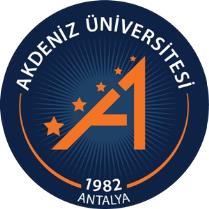 EK: 1YAYIN ÖNERİ FORMUSayfa No: 1/2Bu bölüm Yayın Sahibi tarafından doldurulacaktır.Bu bölüm Yayın Sahibi tarafından doldurulacaktır.Bu bölüm Yayın Sahibi tarafından doldurulacaktır.Bu bölüm Yayın Sahibi tarafından doldurulacaktır.Bu bölüm Yayın Sahibi tarafından doldurulacaktır.Materyal BilgileriMateryal BilgileriMateryal BilgileriMateryal BilgileriMateryal BilgileriMateryal türü: Basılı kitap    Çevrim dışı (DVD, CD vb.)    Elektronik kitap (Çevrim içi/Web)Materyal türü: Basılı kitap    Çevrim dışı (DVD, CD vb.)    Elektronik kitap (Çevrim içi/Web)Materyal türü: Basılı kitap    Çevrim dışı (DVD, CD vb.)    Elektronik kitap (Çevrim içi/Web)Materyal türü: Basılı kitap    Çevrim dışı (DVD, CD vb.)    Elektronik kitap (Çevrim içi/Web)Materyal türü: Basılı kitap    Çevrim dışı (DVD, CD vb.)    Elektronik kitap (Çevrim içi/Web)Elektronik ise;Yayınların yayınlanacağı web adresi: https://Elektronik ise;Yayınların yayınlanacağı web adresi: https://Elektronik ise;Yayınların yayınlanacağı web adresi: https://Elektronik ise;Yayınların yayınlanacağı web adresi: https://Elektronik ise;Yayınların yayınlanacağı web adresi: https://Cilt sayısı:Yayın Adı:Alt Yayın Adı:Hangi Amaçla KullanılacağıHangi Amaçla KullanılacağıHangi Amaçla KullanılacağıHangi Amaçla KullanılacağıHangi Amaçla KullanılacağıMateryal tanımlama    Ders Kitabı
   Süreli YayınMateryal tanımlama    Ders Kitabı
   Süreli Yayın Bilimsel Toplantı Yayını   Rapor Diğer  Bilimsel Toplantı Yayını   Rapor Diğer  Bilimsel Toplantı Yayını   Rapor Diğer Konu Başlığı(ları):Konu Başlığı(ları):Diğer BilgilerDiğer BilgilerDiğer BilgilerDiğer BilgilerDiğer BilgilerHedef kitle:   Ön Lisans LisansüstüHedef kitle:   Ön Lisans Lisansüstü Lisans  Diğer Lisans  DiğerYayınlandığı Dil:Yayınlandığı Dil:Yayınlandığı Dil:Yayınlandığı Dil:Yayınlandığı Dil:Yayının Alfabesi:  Latin Alfabesi değiştirilmiş (Türkçe)    Diğer  Latin Alfabesi değiştirilmiş (İngilizce vb.)Yayının Alfabesi:  Latin Alfabesi değiştirilmiş (Türkçe)    Diğer  Latin Alfabesi değiştirilmiş (İngilizce vb.)Yayının Alfabesi:  Latin Alfabesi değiştirilmiş (Türkçe)    Diğer  Latin Alfabesi değiştirilmiş (İngilizce vb.)Yayının Alfabesi:  Latin Alfabesi değiştirilmiş (Türkçe)    Diğer  Latin Alfabesi değiştirilmiş (İngilizce vb.)Yayının Alfabesi:  Latin Alfabesi değiştirilmiş (Türkçe)    Diğer  Latin Alfabesi değiştirilmiş (İngilizce vb.)Materyal Dil BilgileriMateryal Dil BilgileriMateryal Dil BilgileriMateryal Dil BilgileriMateryal Dil BilgileriÇok Dilli ise Yayımlanacağı Dil(ler):Çok Dilli ise Yayımlanacağı Dil(ler):Çok Dilli ise Yayımlanacağı Dil(ler):Çok Dilli ise Yayımlanacağı Dil(ler):Çok Dilli ise Paralel Yayın Adı:Çok Dilli ise Paralel Yayın Adı:Çok Dilli ise Paralel Yayın Adı:Çok Dilli ise Paralel Yayın Adı:Genel Yayın BilgileriGenel Yayın BilgileriGenel Yayın BilgileriGenel Yayın BilgileriGenel Yayın BilgileriTürkiye’de İlk Defa  mı Yayınlanıyor?Türkiye’de İlk Defa  mı Yayınlanıyor?*Çeviri mi?*Çeviri mi?Çevrildiği Dil:Çevrildiği Dil:Çevrildiği Dildeki Adı:Çevrildiği Dildeki Adı:Yazar/YazarlarYazar/YazarlarYazar/YazarlarYazar/YazarlarYazar/YazarlarUnvanı Adı SoyadıUnvanı Adı SoyadıUnvanı Adı SoyadıUnvanı Adı SoyadıÜniversite/Fakülte/Enstitü/Yüksekokul:Emeği Geçenler BilgisiEmeği Geçenler BilgisiEmeği Geçenler BilgisiEmeği Geçenler BilgisiEmeği Geçenler BilgisiEmeği Geçen Var mı?Emeği Geçen Var mı?YazarYayına Hazırlayan Çeviren/Çeviri Editörü DerleyenYayın 
KoordinatörüEditörDiğerEK: 1YAYIN ÖNERİ FORMUSayfa No: 2/2Basım BilgileriBasım BilgileriBasım Yeri:AÜ Basımevi Şube Müdürlüğü AÜ Yayını olarak dışarıdaBasım Yeri:AÜ Basımevi Şube Müdürlüğü AÜ Yayını olarak dışarıdaBasım Tarihi:Basım Adedi:Kaçıncı Basım:Yazarın herhangi bir yayıncı ile önceden yapılmış sözleşmesi var mı? Evet   HayırYazarın herhangi bir yayıncı ile önceden yapılmış sözleşmesi var mı? Evet   HayırBasılması istenen yayın için telif hakkı isteniyor mu?Basılması istenen yayın için telif hakkı isteniyor mu?  Evet  HayırBasılması istenen yayın çeviri ise telif hakkının üniversite tarafından ödenmesi isteniyor mu?Basılması istenen yayın çeviri ise telif hakkının üniversite tarafından ödenmesi isteniyor mu?  Evet  HayırSözleşme Tarihi:Fiziksel NiteliklerFiziksel NiteliklerSayfa Sayısı:Kağıt Tipi:Cilt Tipi:Ebat:Dizi / Seri alanı:Resim, grafik, plan vb. öğe içeriyor mu?EK:2KURUL DEĞERLENDİRME FORMUSayfa No: 1/1Bu bölüm Yayın Alt Komisyonu tarafından doldurulacaktır.Bu bölüm Yayın Alt Komisyonu tarafından doldurulacaktır.Bu bölüm Yayın Alt Komisyonu tarafından doldurulacaktır.Yayın Alt KomisyonuUnvanıAdı SoyadıBaşkanıÜyesiÜyesi  Basılması Uygundur  
  Basılması Uygun
  Değildir Düzeltildikten sonra basılabilir.Onaylayan Dekanı/Müdür  Basılması Uygundur  
  Basılması Uygun
  Değildir Düzeltildikten sonra basılabilir.Onaylayan Dekanı/Müdür  Basılması Uygundur  
  Basılması Uygun
  Değildir Düzeltildikten sonra basılabilir.Onaylayan Dekanı/MüdürTarih:Adı-Soyadı:İmza:EK: 3YAYIN DEĞERLENDİRME FORMUSayfa No: 1/1Yayın Adı:  Yayın Adı:  Yayın Adı:  Yayın Adı:  Yayın Adı:  Yayın Adı:  Yayın Adı:  Yayın Adı:  Yayın Adı:  Yayın Adı:  Alt Yayın Adı:Alt Yayın Adı:Alt Yayın Adı:Alt Yayın Adı:Alt Yayın Adı:Alt Yayın Adı:Alt Yayın Adı:Alt Yayın Adı:Alt Yayın Adı:Alt Yayın Adı:Yayının ne tür bir yayın olarak düşünülmesi uygundur?Yayının ne tür bir yayın olarak düşünülmesi uygundur?Yayının ne tür bir yayın olarak düşünülmesi uygundur?Yayının ne tür bir yayın olarak düşünülmesi uygundur?Yayının ne tür bir yayın olarak düşünülmesi uygundur?Yayının ne tür bir yayın olarak düşünülmesi uygundur?Yayının ne tür bir yayın olarak düşünülmesi uygundur?Yayının ne tür bir yayın olarak düşünülmesi uygundur?Yayının ne tür bir yayın olarak düşünülmesi uygundur?Yayının ne tür bir yayın olarak düşünülmesi uygundur?Ders Kitabı    Süreli Yayın  Bilimsel Toplantı Yayını    Rapor                               Bilimsel Toplantı Yayını    Rapor                               Bilimsel Toplantı Yayını    Rapor                               Bilimsel Toplantı Yayını    Rapor                               Bilimsel Toplantı Yayını    Rapor                               Bilimsel Toplantı Yayını    Rapor                               Bilimsel Toplantı Yayını    Rapor                               Diğer   Konu Başlığı(ları):Konu Başlığı(ları):Konu Başlığı(ları):Diğer BilgilerDiğer BilgilerDiğer BilgilerDiğer BilgilerDiğer BilgilerDiğer BilgilerDiğer BilgilerDiğer BilgilerDiğer BilgilerDiğer BilgilerHedef kitle:		Ön Lisans       			Y.Dil Hazırlık Hedef kitle:		Ön Lisans       			Y.Dil Hazırlık Hedef kitle:		Ön Lisans       			Y.Dil Hazırlık Hedef kitle:		Ön Lisans       			Y.Dil Hazırlık Lisans                                      Diğer            Lisansüstü    Lisans                                      Diğer            Lisansüstü    Lisans                                      Diğer            Lisansüstü    Lisans                                      Diğer            Lisansüstü    Lisans                                      Diğer            Lisansüstü    Yayının başlığı içeriğine uygun mudur?Yayının başlığı içeriğine uygun mudur?Yayının başlığı içeriğine uygun mudur?Yayının başlığı içeriğine uygun mudur?Yayının başlığı içeriğine uygun mudur?Yayının başlığı içeriğine uygun mudur?Yayının başlığı içeriğine uygun mudur?  Evet  Evet  HayırYayın dil ve yazım kuralarına uygun mudur?Yayın dil ve yazım kuralarına uygun mudur?Yayın dil ve yazım kuralarına uygun mudur?Yayın dil ve yazım kuralarına uygun mudur?Yayın dil ve yazım kuralarına uygun mudur?Yayın dil ve yazım kuralarına uygun mudur?Yayın dil ve yazım kuralarına uygun mudur?  Evet  Evet  HayırYayında kullanılan dil ve üslup anlaşılabilir düzeyde midir?Yayında kullanılan dil ve üslup anlaşılabilir düzeyde midir?Yayında kullanılan dil ve üslup anlaşılabilir düzeyde midir?Yayında kullanılan dil ve üslup anlaşılabilir düzeyde midir?Yayında kullanılan dil ve üslup anlaşılabilir düzeyde midir?Yayında kullanılan dil ve üslup anlaşılabilir düzeyde midir?Yayında kullanılan dil ve üslup anlaşılabilir düzeyde midir?  Evet  Evet  HayırYayında kullanılan kavramlar, formül, simge vebirimler uluslararası standartlara uygun mudur?Yayında kullanılan kavramlar, formül, simge vebirimler uluslararası standartlara uygun mudur?Yayında kullanılan kavramlar, formül, simge vebirimler uluslararası standartlara uygun mudur?Yayında kullanılan kavramlar, formül, simge vebirimler uluslararası standartlara uygun mudur?Yayında kullanılan kavramlar, formül, simge vebirimler uluslararası standartlara uygun mudur?Yayında kullanılan kavramlar, formül, simge vebirimler uluslararası standartlara uygun mudur?Yayında kullanılan kavramlar, formül, simge vebirimler uluslararası standartlara uygun mudur?  Evet  Evet  HayırYayında verilen resim, levha, şekil, grafik ve tablo/çizelge gibi görsel unsurlar nitelik ve nicelik yönünden yeterli midir?Yayında verilen resim, levha, şekil, grafik ve tablo/çizelge gibi görsel unsurlar nitelik ve nicelik yönünden yeterli midir?Yayında verilen resim, levha, şekil, grafik ve tablo/çizelge gibi görsel unsurlar nitelik ve nicelik yönünden yeterli midir?Yayında verilen resim, levha, şekil, grafik ve tablo/çizelge gibi görsel unsurlar nitelik ve nicelik yönünden yeterli midir?Yayında verilen resim, levha, şekil, grafik ve tablo/çizelge gibi görsel unsurlar nitelik ve nicelik yönünden yeterli midir?Yayında verilen resim, levha, şekil, grafik ve tablo/çizelge gibi görsel unsurlar nitelik ve nicelik yönünden yeterli midir?Yayında verilen resim, levha, şekil, grafik ve tablo/çizelge gibi görsel unsurlar nitelik ve nicelik yönünden yeterli midir?  Evet  Evet  HayırYayında verilen yerli ve yabancı kaynaklar yeterli midir?Yayında verilen yerli ve yabancı kaynaklar yeterli midir?Yayında verilen yerli ve yabancı kaynaklar yeterli midir?Yayında verilen yerli ve yabancı kaynaklar yeterli midir?Yayında verilen yerli ve yabancı kaynaklar yeterli midir?Yayında verilen yerli ve yabancı kaynaklar yeterli midir?Yayında verilen yerli ve yabancı kaynaklar yeterli midir?  Evet  Evet  HayırYayında kısaltılması, eklenmesi gereken veya içeriği uygun olmadığından tümüyle çıkarılması gereken bölümler, paragraflar vb. var mıdır?Yayında kısaltılması, eklenmesi gereken veya içeriği uygun olmadığından tümüyle çıkarılması gereken bölümler, paragraflar vb. var mıdır?Yayında kısaltılması, eklenmesi gereken veya içeriği uygun olmadığından tümüyle çıkarılması gereken bölümler, paragraflar vb. var mıdır?Yayında kısaltılması, eklenmesi gereken veya içeriği uygun olmadığından tümüyle çıkarılması gereken bölümler, paragraflar vb. var mıdır?Yayında kısaltılması, eklenmesi gereken veya içeriği uygun olmadığından tümüyle çıkarılması gereken bölümler, paragraflar vb. var mıdır?Yayında kısaltılması, eklenmesi gereken veya içeriği uygun olmadığından tümüyle çıkarılması gereken bölümler, paragraflar vb. var mıdır?Yayında kısaltılması, eklenmesi gereken veya içeriği uygun olmadığından tümüyle çıkarılması gereken bölümler, paragraflar vb. var mıdır?  Evet  Evet  HayırÖnceden yayımlanmış başka yayınlardan telif haklarına girebilecek düzeyde alıntılar var mıdır?Önceden yayımlanmış başka yayınlardan telif haklarına girebilecek düzeyde alıntılar var mıdır?Önceden yayımlanmış başka yayınlardan telif haklarına girebilecek düzeyde alıntılar var mıdır?Önceden yayımlanmış başka yayınlardan telif haklarına girebilecek düzeyde alıntılar var mıdır?Önceden yayımlanmış başka yayınlardan telif haklarına girebilecek düzeyde alıntılar var mıdır?Önceden yayımlanmış başka yayınlardan telif haklarına girebilecek düzeyde alıntılar var mıdır?Önceden yayımlanmış başka yayınlardan telif haklarına girebilecek düzeyde alıntılar var mıdır?  Evet  Evet  HayırYayın Akdeniz Üniversitesi yayını olarak basıldığı takdirde kaç yıl kullanılabileceğini düşünüyorsunuz?Yayın Akdeniz Üniversitesi yayını olarak basıldığı takdirde kaç yıl kullanılabileceğini düşünüyorsunuz?Yayın Akdeniz Üniversitesi yayını olarak basıldığı takdirde kaç yıl kullanılabileceğini düşünüyorsunuz?Yayın Akdeniz Üniversitesi yayını olarak basıldığı takdirde kaç yıl kullanılabileceğini düşünüyorsunuz?1-3Yıl1-3Yıl4-5 Yıl6-10 Yıl6-10 Yıl>10 Yıl(*) Değerlendirme:(*) Değerlendirme:(*) Değerlendirme:(*) Değerlendirme:(*) Değerlendirme:(*) Değerlendirme:(*) Değerlendirme:(*) Değerlendirme:(*) Değerlendirme:(*) Değerlendirme:Yayınlanabilir  Düzeltilerek yayınlanabilir     Düzeltilerek yayınlanabilir     Düzeltilerek yayınlanabilir     Düzeltilerek yayınlanabilir     Düzeltilerek yayınlanabilir     Düzeltilerek yayınlanabilir     Yayınlanamaz    Yayınlanamaz    Yayınlanamaz    Düzeltmeler yapıldıktan sonra incelenmesi/değerlendirilmesi gerekir mi?Düzeltmeler yapıldıktan sonra incelenmesi/değerlendirilmesi gerekir mi?Düzeltmeler yapıldıktan sonra incelenmesi/değerlendirilmesi gerekir mi?Düzeltmeler yapıldıktan sonra incelenmesi/değerlendirilmesi gerekir mi?Düzeltmeler yapıldıktan sonra incelenmesi/değerlendirilmesi gerekir mi?Düzeltmeler yapıldıktan sonra incelenmesi/değerlendirilmesi gerekir mi?Düzeltmeler yapıldıktan sonra incelenmesi/değerlendirilmesi gerekir mi?EvetHayırHayırDeğerlendirmeyi Yapan Öğretim Üyesi:Değerlendirmeyi Yapan Öğretim Üyesi:Değerlendirmeyi Yapan Öğretim Üyesi:Değerlendirmeyi Yapan Öğretim Üyesi:Değerlendirmeyi Yapan Öğretim Üyesi:Değerlendirmeyi Yapan Öğretim Üyesi:Değerlendirmeyi Yapan Öğretim Üyesi:Değerlendirmeyi Yapan Öğretim Üyesi:Değerlendirmeyi Yapan Öğretim Üyesi:Değerlendirmeyi Yapan Öğretim Üyesi:Unvanı ve Adı-Soyadı: Unvanı ve Adı-Soyadı: Unvanı ve Adı-Soyadı: Unvanı ve Adı-Soyadı: Unvanı ve Adı-Soyadı: Bölüm:Bölüm:Bölüm:Bölüm:Bölüm:Üniversite: Akdeniz ÜniversitesiÜniversite: Akdeniz ÜniversitesiTarih: Tarih: Tarih: Tarih: Tarih: Tarih: Tarih: Tarih: Fakülte/Enstitü/Yüksekokul:Fakülte/Enstitü/Yüksekokul:İmza:İmza:İmza:İmza:İmza:İmza:İmza:İmza:EK 4:YAYIN SÖZLEŞME FORMUSayfa No: 1/1Adı- Soyadı: TC Kimlik No:Görevi:Ana Adı:Baba Adı:Doğum Yeri:Doğum Yılı:İş Adresi Sürekli Adresi:Yazar:Yazar:Yazar:Tarih:İmza:Rektör:   Rektör:   Rektör:   Unvanı ve Adı-Soyadı:Tarih:İmza:EK: 5YAYIN DEVİR FORMUSayfa No: 1/1Yazar,Unvanı ve Adı-SoyadıTarihİmzaEk: 6İÇ KAPAKSayfa No: 1/1